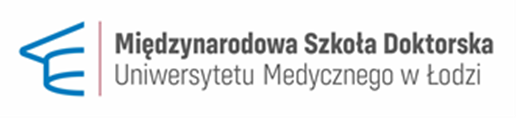 Załącznik nr 1 do Regulaminu Międzynarodowej Szkoły Doktorskiej………………………………….................                                             Łódź, ……………………………. (pieczęć Międzynarodowej Szkoły Doktorskiej)INDYWIDUALNY PLAN BADAWCZY(Należy wypełnić komputerowo i złożyć w formie papierowej po zatwierdzeniu przez promotora lub promotorów. 
W przypadku braku informacji do rubryki wpisać: „brak”.)…………………………………………………                                                                                                   (podpis doktoranta)					                                                ………………..………………………………….………………………………                                 (pieczęć imienna i podpis promotora/pieczęcie imienne i podpisy promotorów)……………………………………………………………                                                                       (pieczęć imienna i podpis promotora pomocniczego)ZATWIERDZAM…………………………………………………………………. (pieczęć imienna i podpis dyrektora Międzynarodowej Szkoły Doktorskiej) A. DANE DOKTORANTAA. DANE DOKTORANTAIMIĘ I NAZWISKOPESEL NUMER ALBUMUROK ROZPOCZĘCIA KSZTAŁCENIA 
W Międzynarodowej SZKOLE DOKTORSKIEJ B. ROZPRAWA DOKTORSKAB. ROZPRAWA DOKTORSKATEMAT ROZPRAWY DOKTORSKIEJ DYSCYPLINA NAUKOWA NAUKI FARMACEUTYCZNE / NAUKI MEDYCZNE / NAUKI O ZDROWIUOGÓLNY OPIS ROZPRAWY DOKTORSKIEJ  (CEL, PROBLEM BADAWCZY, HIPOTEZY BADAWCZE, KORZYŚCI TEORETYCZNE 
I PRAKTYCZNE) TERMIN ZŁOŻENIA ROZPRAWY DOKTORSKIEJ IMIĘ I NAZWISKO PROMOTORA/ PROMOTORÓW, STOPIEŃ/TYTUŁ NAUKOWY/STOPNIE/TYTUŁY NAUKOWEIMIĘ I NAZWISKO PROMOTORA POMOCNICZEGO, STOPIEŃ/TYTUŁ NAUKOWYJEDNOSTKA ORGANIZACYJNA UNIWERSYTETU MEDYCZNEGO W ŁODZI (KLINIKA/ZAKŁAD/ODDZIAŁ KLINICZNY)ZADANIA PROMOTORA/ PROMOTORÓW/PROMOTORA POMOCNICZEGOPLANOWANA LICZBA GODZIN KONSULTACJI Z PROMOTOREM LUB PROMOTORAMI W I, II, III, IV ROKU KSZTAŁCENIAC. SPOSÓB FINANSOWANIA BADAŃC. SPOSÓB FINANSOWANIA BADAŃD. SPOSÓB PREZENTACJI WYNIKÓW BADAŃD. SPOSÓB PREZENTACJI WYNIKÓW BADAŃI. ARTYKUŁY NAUKOWE/INNE PUBLIKACJEI. ARTYKUŁY NAUKOWE/INNE PUBLIKACJEII. UDZIAŁ W KONFERENCJACH/SYMPOZJACH/ZJAZDACHII. UDZIAŁ W KONFERENCJACH/SYMPOZJACH/ZJAZDACHIII. UDZIAŁ W WYMIANIE MIĘDZYNARODOWEJIII. UDZIAŁ W WYMIANIE MIĘDZYNARODOWEJE. WYKAZ UDOSTĘPNIANEJ DOKTORANTOWI INFRASTRUKTURY BADAWCZEJ UNIWERSYTETU MEDYCZNEGO W ŁODZI (wraz z zasadami dostępu do tej infrastruktury)E. WYKAZ UDOSTĘPNIANEJ DOKTORANTOWI INFRASTRUKTURY BADAWCZEJ UNIWERSYTETU MEDYCZNEGO W ŁODZI (wraz z zasadami dostępu do tej infrastruktury)F. HARMONOGRAM BADAŃ I PRZYGOTOWANIA ROZPRAWY DOKTORSKIEJF. HARMONOGRAM BADAŃ I PRZYGOTOWANIA ROZPRAWY DOKTORSKIEJF. HARMONOGRAM BADAŃ I PRZYGOTOWANIA ROZPRAWY DOKTORSKIEJLp.Termin/okres realizacjiPlanowane badania oraz etapy przygotowania 
rozprawy doktorskiejI ROK KSZTAŁCENIA(rok akademicki 20…../20…. )I ROK KSZTAŁCENIA(rok akademicki 20…../20…. )I ROK KSZTAŁCENIA(rok akademicki 20…../20…. )12345II ROK KSZTAŁCENIA(rok akademicki 20…../20…. )II ROK KSZTAŁCENIA(rok akademicki 20…../20…. )II ROK KSZTAŁCENIA(rok akademicki 20…../20…. )12345III ROK KSZTAŁCENIA(rok akademicki 20…../20…. )III ROK KSZTAŁCENIA(rok akademicki 20…../20…. )III ROK KSZTAŁCENIA(rok akademicki 20…../20…. )12345IV ROK KSZTAŁCENIA(rok akademicki 20…../20…. )IV ROK KSZTAŁCENIA(rok akademicki 20…../20…. )IV ROK KSZTAŁCENIA(rok akademicki 20…../20…. )12345G. OPINIA PROMOTORA POMOCNICZEGO